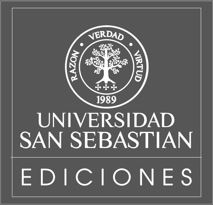 FORMULARIO DE POSTULACIÓNFONDO DE ASIGNACIÓN DIRECTA 2024EDICIONES UNIVERSIDAD SAN SEBASTIAN*Sólo si corresponde.El Comité Editorial evaluará los antecedentes y resolverá en última instancia sobre el posible conflicto de interés que pudiese existir.Título del proyectoPostulantePostulantePostulantePostulanteNombre         RutSituación contractualTeléfono celularCorreo electrónicoCoautor postulante (Si es que corresponde)Coautor postulante (Si es que corresponde)Coautor postulante (Si es que corresponde)Coautor postulante (Si es que corresponde)Nombre         RutSituación contractualTeléfono celularCorreo electrónicoUnidad académica o Dirección patrocinanteResumen ejecutivoPresentación resumida del proyecto editorial que explique las principales características de la iniciativa (máximo 200 palabras).FundamentaciónSeñale las ideas, experiencias, lecturas y contexto que determinan la necesidad de desarrollar el proyecto editorial. Explique la novedad, originalidad, metodología o perspectiva teórica y/o estética que le entrega un factor distintivo al proyecto. Señale cómo el desarrollo de la iniciativa aporta al campo disciplinar, cultural y/o editorial (máximo 600 palabras).Aporte académicoSeñale cómo este proyecto editorial puede ser un aporte al desarrollo del área de investigación en la que se inserta y/o a las APDAs. (Máximo 300 palabras)Posibles características de la publicación resultanteEstablezca particularidades del proyecto que permitan comprender su visualidad, materialidad, ilustraciones, gráficos, etcétera. (máximo 50 palabras).Asociatividad / Carácter multi, inter o transdisciplinarExplique cómo el proyecto en alguna de sus fases de desarrollo establecería asociatividad a través de apoyos externos, alianzas, redes, estrategias de coedición, vínculo con instancias nacionales o extranjeras, etcétera. Señale si el proyecto genera o recoge creación o producción de carácter inter, multi o transdisciplinar. (máximo 100 palabras).Definición de públicoSeñale los posibles públicos lectores de la publicación resultante del proyecto editorial (máximo 50 palabras).CronogramaSeñale un cronograma con las actividades contempladas para la realización del proyecto. Establezca plazos y fechas asociadas a dichas actividades.Propuesta de pares evaluadores (Para proyectos de carácter específicamente disciplinario) *Propuesta de pares evaluadores (Para proyectos de carácter específicamente disciplinario) *Propuesta de pares evaluadores (Para proyectos de carácter específicamente disciplinario) *Propuesta de pares evaluadores (Para proyectos de carácter específicamente disciplinario) *Nombre y apellidosMáximo grado académicoAfiliación institucionalCorreo electrónicoDeclaración conflicto de interés (Si es que se proponen pares evaluadores)Situaciones previstas¿Se encuentra en esta situación en relación con alguno de los pares evaluadores propuestos?Marque una X en el casillero correspondiente¿Se encuentra en esta situación en relación con alguno de los pares evaluadores propuestos?Marque una X en el casillero correspondienteRelación de parentesco y/o afinidad en relación con los investigadores proponentes, consanguinidad hasta tercer grado y afinidad hasta segundo grado.SíNoExistencia de proyectos de investigación, patentes y/o publicaciones conjuntas durante los últimos 5 años.SíNoPertenecer a la misma unidad académica (Instituto o equivalente)SíNoTener relaciones de orden laboral, comercial y/o financiera con uno de ellos.SíNoHaber sido director o co-tutor de tesis doctoral o magíster de uno de los postulantes, defendido en los últimos cinco años.SíNoConstituir competencia científica directa, respecto de sus propias investigaciones.SíNo